Dane dotyczące Wykonawcy

Nazwa:	................................................
		
Siedziba:	................................................	
Imię Nazwisko osoby (osób) upoważnionych do podpisania umowy……………………………….…Adres poczty elektronicznej: 	................................................			
Numer telefonu:		...................................... 	
Numer faksu:		......................................	
Numer NIP/Pesel:		................................................FORMULARZ  OFERTOWY Przystępując do udziału w postępowaniu o udzielenie zamówienia  ADP.2301.10.2021 na: „Szkolenie koordynatora MCSM”, zgodnie z wymaganiami określonymi w SWZ:Oferujemy wykonanie zamówienia w cenie:przeprowadzenie szkolenia dla jednego uczestnika w wymiarze min. 16 godzin: wynosi: ……………….. zł BRUTTO (słownie: ………………………….……………..)Oświadczam, że dysponuję Centrum Symulacji Medycznej, które ma minimum 3 lata działalności.Miejsce realizacji szkolenia: …………………………………………………………………………… (wskazać proponowane CSM)Wykładowca/trener:Osobiście / pracownik WykonawcyOsoba wyznaczona przez Wykonawcę do kontaktu z Zamawiającym w celu realizacji umowy: ……………………………, tel.: ……………………, mail: …………………………..Oświadczam, że wszystkie informacje podane w powyższych oświadczeniach są aktualne 
i zgodne z prawdą oraz zostały przedstawione z pełną świadomością konsekwencji wprowadzenia Zamawiającego w błąd przy przedstawianiu informacji.oświadczamy, że cena brutto obejmuje wszystkie koszty wykonania zamówienia, które poniesie Wykonawca oraz w toku realizacji zamówienia nie ulegnie zmianie;oświadczamy, że powierzymy podwykonawcom wykonanie następującej części zamówienia: .......................................................................................................................................................(jeżeli wykonawca przewiduje udział podwykonawców – podać także nazwę i adres podwykonawcy);oświadczamy, że w celu wykazania spełniania warunków udziału w postępowaniu, określonych  przez zamawiającego w SWZ polegam na zasobach następujących podmiotów: ……………………………………………………………………………………………………………………          w następującym zakresie: ………………………………………………………………………………………………………………….. (wskazać podmiot i określić odpowiedni zakres dla wskazanego podmiotu);oświadczamy, że uzyskaliśmy od Zamawiającego wszelkie informacje niezbędne do rzetelnego sporządzenia niniejszej oferty zgodnie z wymogami określonymi w SWZ;oświadczamy, że zapoznaliśmy się z SWZ i istotnymi postanowieniami umowy i nie wnosimy żadnych zastrzeżeń oraz uznajemy się za związanych określonymi w niej zasadami postępowania;oświadczamy, że oferowany przedmiot zamówienia zgodny jest z wymaganiami i warunkami opisanymi przez Zamawiającego w SWZ;oświadczamy, że zobowiązujemy się, w przypadku wyboru naszej oferty, do zawarcia umowy na warunkach, w miejscu i terminie określonym przez Zamawiającego;zawarcie umowy jest jednoznaczne z wyrażeniem zgody na przetwarzanie danych w zakresie niezbędnym do jej zrealizowania;oświadczamy, że wypełniliśmy obowiązki informacyjne przewidziane w art.13 lub art.14
RODO***** wobec osób fizycznych, od których dane osobowe bezpośrednio lub pośrednio 
pozyskaliśmy w celu ubiegania się o udzielenie zamówienia publicznego w niniejszym postępowaniu, a także zobowiązujemy się dopełnić ww. obowiązków wobec osób których dane pozyskamy;oświadczamy, że jesteśmy (jestem) upoważnieni do reprezentowania Wykonawcy;oświadczamy, iż informacje i dokumenty zawarte w ofercie na stronach nr od … do … stanowią tajemnicę przedsiębiorstwa w rozumieniu przepisów o zwalczaniu nieuczciwej konkurencji (Zamawiający wskazuje, iż zgodnie z art. 8 ust. 3 ustawy Wykonawca nie może zastrzec informacji, o których mowa w art. 86 ust. 4 ustawy);	jesteśmy (jestem)  małym lub średnim przedsiębiorcą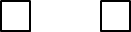 TAK             NIEoświadczamy, że wszystkie kartki naszej oferty łącznie ze wszystkimi załącznikami są ponumerowane i      cała  oferta     składa się z .............  kartek.Załącznikami do niniejszej oferty są:...........................................................................................……………………………………………………….                                ………………………………………………………………….           (Miejscowość, data)                                           	   	     (Podpis/y osoby/osób upoważnionych								do reprezentowania Wykonawcy).l.p.Wykładowca:Odpowiednie zaznaczyć „X”1wykształcenie wyższe magisterskie 2jest specjalistą w danej dziedzinie, której dotyczy przedmiot zamówienia3posiada minimum 2 letnie doświadczenie dydaktyczne w zakresie realizowania zajęć na wyższych uczelniach lub kursach z danej dziedzinyl.p.Doświadczenie Wykładowcy/treneraOdpowiednie zaznaczyć „X”12 letnie doświadczenie  23 letnie doświadczenie34 letnie doświadczenie45 letnie doświadczenie 46 letnie doświadczenie 